Publicado en Barcelona el 14/12/2023 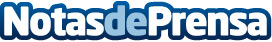 Coinstar ayuda a paliar la mayor fuente de preocupación del 77% de los españoles en Navidad, la inflaciónSolo uno de cada diez españoles prevé gastar más que en 2022. Este año los consumidores encaran la campaña de navidad con una visión más racional que en años anteriores, prefiriendo comprar en tiendas físicas con efectivo y con mayor antelaciónDatos de contacto:Jacques Giribet Director General de Coinstar España900 423 550 Nota de prensa publicada en: https://www.notasdeprensa.es/coinstar-ayuda-a-paliar-la-mayor-fuente-de_1 Categorias: Nacional Finanzas Sociedad Consumo http://www.notasdeprensa.es